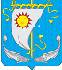 АДМИНИСТРАЦИЯ МУНИЦИПАЛЬНОГО ОБРАЗОВАНИЯ «АНДЕГСКИЙ  СЕЛЬСОВЕТ»НЕНЕЦКОГО АВТОНОМНОГО ОКРУГАПОСТАНОВЛЕНИЕот 28.11.2018  № 50  д. Андег, НАОО внесении изменений в Административный регламент  предоставления  муниципальной услуги  «Подготовка и выдача градостроитель-ных планов земельных участков»Руководствуясь Градостроительным кодексом Российской Федерации, Федеральным законом от 27.07.2010 N 210-ФЗ "Об организации предоставления государственных и муниципальных услуг", Порядком разработки и утверждения административных регламентов предоставления муниципальных услуг, утвержденным Постановлением администрации муниципального образования «Андегский сельсовет» НАО от 31.10.2012 № 30а, Администрация МО «Андегский сельсовет» НАО  постановляет:1. Внести прилагаемые изменения в Административный регламент предоставления муниципальной услуги «Подготовка и выдача градостроительных планов земельных участков», утвержденный Постановлением Администрации муниципального образования «Андегский сельсовет» Ненецкого автономного округа от 31.12.2015 № 65. 2.  Настоящее Постановление вступает в силу после его официального опубликования (обнародования) и подлежит размещению на официальном сайте муниципального образования «Андегский сельсовет» Ненецкого автономного округа.     Глава МО  «Андегский сельсовет» НАО                                             В.Ф. Абакумова                               Приложениек Постановлению Администрации МО  «Андегский сельсовет» НАО   от 28.11.2018  №  50Изменения в Административный регламент предоставления муниципальной услуги  «Подготовка и выдача градостроительных планов земельных участков»1. Пункт 5.2. изложить в следующей редакции:«5.2. Заявитель может обратиться с жалобой в том числе в следующих случаях:1) нарушение срока регистрации запроса о предоставлении муниципальной услуги, запроса;2) нарушение срока предоставления муниципальной услуги;3) требование у заявителя документов, не предусмотренных нормативными правовыми актами Российской Федерации, нормативными правовыми актами Ненецкого автономного округа, муниципальными правовыми актами для предоставления муниципальной услуги;4) отказ в приеме документов, предоставление которых предусмотрено нормативными правовыми актами Российской Федерации, нормативными правовыми актами Ненецкого автономного округа, муниципальными правовыми актами для предоставления муниципальной услуги, у заявителя;5) отказ в предоставлении муниципальной услуги, если основания отказа не предусмотрены федеральными законами и принятыми в соответствии с ними иными нормативными правовыми актами Российской Федерации, законами и иными нормативными правовыми актами Ненецкого автономного округа, муниципальными правовыми актами;6) затребование с заявителя при предоставлении муниципальной услуги платы, не предусмотренной нормативными правовыми актами Российской Федерации, нормативными правовыми актами Ненецкого автономного округа, муниципальными правовыми актами;7) отказ органа, предоставляющего муниципальную услугу, должностного лица органа, предоставляющего муниципальную услугу, в исправлении допущенных ими опечаток и ошибок в выданных в результате предоставления муниципальной услуги документах либо нарушение установленного срока таких исправлений;8) нарушение срока или порядка выдачи документов по результатам предоставления муниципальной услуги;9) приостановление предоставления муниципальной услуги, если основания приостановления не предусмотрены федеральными законами и принятыми в соответствии с ними иными нормативными правовыми актами Российской Федерации, законами и иными нормативными правовыми актами Ненецкого автономного округа, муниципальными правовыми актами.». 2. Подпункт  5.14. изложить в следующей редакции:«5.14. Поступившая жалоба, подлежит рассмотрению в течение пятнадцати рабочих дней со дня ее регистрации, а в случае обжалования отказа органа предоставляющего муниципальную услугу, в приеме документов у заявителя либо в исправлении допущенных опечаток и ошибок или в случае обжалования нарушения установленного срока таких исправлений - в течение пяти рабочих дней со дня ее регистрации.».